Zakwaterowanie: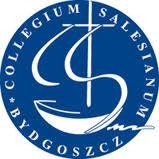 Obóz narciarsko – snowboardowyMałe CicheTERMIN: 16.01 – 22.01.2022Dom wczasowy Oliwia wyposażony jest w pokoje 4 osobowe z łazienkami i telewizorami. Budynek znajduje się w odległości 200m od Stacji Narciarskiej Małe Ciche. Zimą kompleks posiada dwie koleje krzesełkowe cztero-osobowe i wyciągi orczykowe. Trasy wyciągów są ratrakowane, naśnieżane i oświetlone, co umożliwia korzystanie z wyciągów także wieczorami.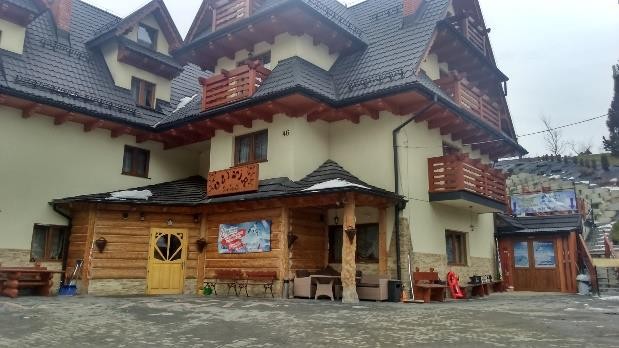 Cena zawiera: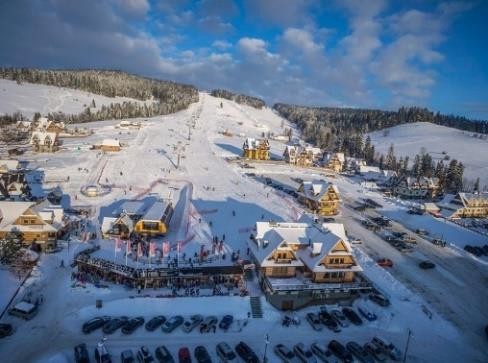 6 noclegów z całodziennym wyżywieniem,transport komfortowym autokarem,opiekę doświadczonej kadry pedagogicznej, medycznejnaukę i doskonalenie jazdy na desce i nartach pod opieką instruktorów,sprzęt snowboardowy/narciarski dla każdego uczestnika,zwiedzanie Zakopanego – spacer po Krupówkach,ubezpieczenie NNW obejmujące uprawianie sportów zimowych.Cena:     1550 zł. – obóz snowboardowy1350 zł. – obóz narciarskiPłatne w ratach na konto:Zespół Szkół Towarzystwa Salezjańskiego „Collegium Salesianum” w Bydgoszczy Nr 71 1600 1084 1844 5304 5000 0003.Warunkiem wpisania na listę uczestników jest wpłata 500,- zł i dostarczenie do biura SALOSuwniosku-zgłoszenia podpisanego przez uczestnika i jego prawnych opiekunów. Pozostała kwota płatna do 05.01.2022.Dodatkowo płatne karnety na wyciągi narciarskie.Karnet 5 dni ulgowy (do 15 lat) 420 + 10 kaucjaKarnet 5 dni normalny (pow 15 lat) 490 + 10 kaucjaSpotkanie organizacyjne:05.01.2022, g. 18.00, stołówka, „Collegium Salesianum”, ul. Pod Reglami 1Informacje i zgłoszenia:Magdalena Gaweł – nauczyciel ZS TS CS, tel. 600375285Arkadiusz Nieradko – nauczyciel ZS TS CS, tel. 505719193" CAR-TOURIST "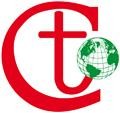 SZKOŁA NARCIARSKA z licencją PZN SZKOŁA SNOWBOARDOWA z patronatem PZS